     Pecan Achievement Award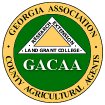      2023 Entry Form Revised: 08/14/2023GACAA DistrictMy signature verifies that I am a member in good standing with GACAA, have read and understood the rules, and certify that my entry meets the requirements.Signature ________________________________________     Date __________________Recipient must attend GACAA Annual Meeting/Professional Improvement Conference to receive award, unless exempted by GACAA President because of extenuating circumstances. (Established by GACAA Board action, November, 2008)Submit a 500-word outline or summary of an educational program, project, or applied research that occurred in the previous five years; be sure to highlight one example that demonstrates problem solving, creativity, and impact.For an applied research project, the project must follow the scientific model with results having direct application to improving production or profitability.Include any documentation that supports your application, which may include: Printed program, book or bulletin, posters, video link, website, etc.Submit entry with summary, supporting material, and agent contact information by October 10, 2023 to:   Andrew Sawyer 
   Southeast District Extension
   847 Plant Drive
   Statesboro, GA 30460
   Phone: (912) 512-3030   agsawyer@uga.eduName:Name:Name:Address:Address:County:Town:GeorgiaZip Code:Phone #:Cell #:FAX #:___ Northeast____ Northwest____ Southeast____ Southwest____ State Staff